مصطلحات التاريخ ​
الليبرالية: مذهب سياسي يعني الحربة المطلقة في المجال السياسي و الاقتصادي 
سياسة الاحتواء: مجموعة من الأحلاف و الترتيبات العسكرية تهدف إلي تطويق و عزل الاتحاد السوفياتي و منع انتشار الشيوعية في الدول المجاورة
الحرب المحدودة: عمل سياسي شامل يلجا للقوة المسلحة في مرحلة من مراحله لتحقيق هدف معين
سياسة ملء الفراغ: حلول دولة قوية محل دولة أخري 
عدم الانحياز: سياسة انتهجت من قبل الدول المستقلة حديثا و معناها عدم الانحياز لأي معسكر ظهر رسميا في مؤتمر بلغراد 1961
الحياد الايجابي:مناصرة حركة عدم الانحياز للقضايا العادلة تبنته الحركة علي لسان احد أقطابها 'جواهر لأل نهر'
الشيوعية:نظرية اجتماعية و حركة سياسية ترمي إلي السيطرة علي المجتمع و امكاناته لصالح أفراد المجتمع بالتساوي 
جورج مارشال: وزير الخارجية الو م ا اقترن اسمه بمشروع اقتصادي للإعادة أعمار أوربا بعد الحرب العالمية2
جمال عبد الناصر: احد مؤسسي منظمة الضباط الأحرار تزعم الثورة في مصر رئس الجمهورية المصرية(1954-1970)مؤمم قناة السويس1956 من مؤسسي حركة عدم الانحياز
مالكنوف: تولي القيادة مع بولوغين و خرشوف بعد وفاة ستالين 1953 هو من أعلن عن مبادرة التعايش السلمي 
خرشوف:رجل سوفياتي الأمين العام للحزب الشيوعي حكم مابين(1953-1964) عمل علي إرساء دعائم التعايش السلمي
كيندي: الرئيس 35 للو م ا (1917-1963) دخل ميدان السياسة انتخب عضوا في مجلس الشيوخ ثم رئيسا واجه أزمة كوبا 1962 اغتيل سنة 1963
الأحادية القطبية قوة عالمية واحدة تحكم السياسة الدولية و تفرض هيمنتها علي العالم للحفاظ علي مصالحها
العلاقات الدولية: الوضع السياسي الذي يعيشه العالم أي طبيعة العلاقة بين مختلف الدول 
غورباتشوف: أمين الحزب الشيوعي حكم الاتحاد السوفياتي عام1985 صاحب فكرة البروستريكا الفلاسوست 
أندريه جدا نوف:شيوعي سوفياتي كان من المقربين إلي ستالين ومن المدافعين عن الاشتراكية 
ريتشارد نيكسون: الرئيس 37 للو م ا مابين 1969-1974 اضطر إلي التخلي عن الرئاسة اثر فضيحة و ترجيت 
هاري ترومان: 1884-1972 رئيس الو م ا (32) بعد روزفلت صاحب الادن باستخدام القنابل الدرية ضد اليابان
النظام الدولي الجديد: مصطلح يطلق علي السياسة العالمية الجديدة بعد تصدع المعسكر الشيوعي وهو مجموعة من المبادئ التي تكرس الأحادية القطبية و تضمن خدمة المصالح الأمريكية أعلن عنه جورج بوش في حرب الخليج2
نهرو:سياسي هندي كان احد تلاميذ غاندي عين كرئيس وزراء (1947- 19645) من مؤسسي حركة عدم الانحياز
حركات التحرر: عبارة عن ردود فعل وطنية ضد الاستعمار بمختلف أشكاله تنظمت بعد الحرب العالمية الثانية 
هوشي منه:سياسي و أديب انظم إلي الحزب الشيوعي الفرنسي 1920 أسس الحزب الشيوعي الفيات منه وجبهته سنة1941 عين رئيس للفيتنام الشمالية 1947
غاندي: فيلسوف هندي يلقب بالمهاتا (النفس السامية) دعا إلي تحرير الهند من بريطانيا من ابرز الدعاة للسلام في العالم
العصيان المدني: مقاطعة السلع و البضائع و التمرد علي السلطة 
فيدال كاسترو: سياسي و زعيم كوبي قاد حرب العصابات و قلب حكم باتيسا سنة 1959 أقام النظام الشيوعي في كوبا
الجامعة العربية: منظمة إقليمية تأسست في 22مارس1945 تضم 22 دولة امينها العام عمرو موسى و مقرها القاهرة
الأقليات: فئة من أفراد المجتمع أو طائفة داخل المجتمع يتميز بخصوصيات ثقافية و لغوية و دينية معينة
الديمقراطية نظام حكم سياسي يقوم علي احترام إرادة الشعوب و الشراكة في الحكم عن طريق المجالس النيابية وهي كنظام حكم تقوم علي حرية التعبير 
حقوق الإنسان: هي جملة من المبادئ التي أحقها الإعلان العالمي لحقوق الإنسان الصادر في 10-12-1948 و أقرته الجمعية العامة لهيئة الأمم المتحدة و شمل جميع حقوق الأفراد و حرياتهم 
اللورد بلفور:أصله يهودي يحمل الجنسية البريطانية شغل منصب وزير الخارجية
هر برت صموئيل:سياسي بريطاني يهودي شغل منصب مندوب سامي لفلسطين(1920-1925) شجع الهجرة اليهودية و نقل الأراضي من العرب لليهود 
هواري بو مدين:ولد في 23اوت1932 بقالمة عين قائدا عاما للولاية الخامسة عين رئيسا جزائريا عمل علي تكريس هيبة الجزائر داخليا و خارجيا 
الحرب الباردة:صراع بين الكتلتين أيدلوجي سياسي اقتصادي نفسي ومن أكثر مظاهر بروزه هو السباق نحو التسلح خاصة النووي 
مجلس الأمن: احد الأجهزة 6 التي يتكون منها هيكل هيئة الأمم المتحدة وهو أهمها عدد أعضائه سنة 2002-191دولة
النخبة: جماعة درست في المدارس الفرنسية و تشبعت بالثقافة الفرنسية 
الجنرال ديغول: رئيس فرنسا 1جوان1958 و أسس الجمهورية 5 يستقيل يوم 28 افريل1969 يموت في 1970 
الفرق الإدارية المتخصصة(sas) : أنشاها الاستعمار 1957 قام بالإشراف عليها ضباط تلقوا تكوينا خاصا 
خط موريس: وزير الدفاع أدرني موريس- خط علي طول الحدود التونسية الجزائرية طوله 450كم وعرضه 30-50م
خط شال: علي طول الحدود المغربية الجزائرية 
راؤول صالان: جنرال فرنسي قائد القوات الفرنسية بالهند الصينية 52-1953 ثم الجزائر 65-1958 كون المنظمة السرية 1961(Loas)
سياسة التطويق: السياسة التي اتبعتها الو م ا بعد تصدع المعسكر الشيوعي وهي النظام الدولي الجديد مصطلحات الجغرافيا​
البنك العالمي للإنشاء و التعمير: مؤسسة مالية تأسست 25جوان1946 بواشنطن
صندوق النقد الدولي:موسسة مالية تضم 170 عضو تأسست 27ديسمبر1945
الأسواق العالمية: هي البورصات ألكبري التي تستقبل الاستثمارات و يحدد فيها أسعار العملات و سعر البترول 
المبادلات: هي عملية تبادل السلع و الخدمات و انتقال الأفراد و رؤوس الأموال بين الدول وتخضع لقوانين وحواجز جمركية 
التهيئة الإقليمية:تنظيم المظاهر الاقتصادية و الجغرافية و البشرية علي المستوي الاقليمى
القطب الاقتصادي: قطاع اقتصادي أو مؤسسة اقتصادية عملاقة تكون في نشاط دائم يسمح بتنشيط المناطق المجاورة 
الوزن الديمغرافي: عدد و نوعية السكان كقوة عاملة و سوق استهلاكية
الانفتاح الاقتصادي: سياسة تقتضي بتحرير المبادلات المالية و التجارية مع الخارج بإزالة العراقيل الجمركية
الاستثمارات: سياسة أو استراتيجية طويلة المدى لكسب النقود
البورصة: مكان لتداول الأوراق المالية أو سوق لبيع و شراء الأسهم و السندات 
الناتج الوطني الخام PN: الثروة المنتجة داخل و خارج البلاد و الخدمات المقدمة في بلد ما خلال سنة معينة 
الناتج الداخلي الخام PIB: الثروة المنتجة داخل البلاد من طرف الفئة الشغيلة 
الدخل الفردي السنوي: حاصل قسمة الخل الوطني الخام علي عدد السكان وهو مقياس نسبي 
المنظمات المالية: ظهرت بموجب اتفاقية 'بروتن وودز'في صندوق النقد الدولي 
الكارتل العالمي الشقيقات 7 )وهي عبارة عن 7شركات 5امريكية 1 بريطانية 1 هولندية
CAI: وكالة المخابرات الأمريكية 
التنمية: مصطلح اقتصادي يتمثل في مجموع الاجراءت و الخطط المعتمدة في استغلال الإمكانيات الدانية المتوفرة من اجل تحقيق الرقي الاقتصادي و الازدهار الاجتماعي 
الأموال:مجموع الموارد و الثروات و النقود التي بحوزة الفرد أو الدولة إما عينية أو نقدية 
اتفاقيات "لومي":وهي اتفاقيات تهدف إلي تحديد النظام التجاري المفضل بين الدول الأعضاء في الإتحاد الأوربي و شركائهم من الدول الأفريقية 
" I.T.I.M" :وزارة توجه النشاط الاقتصادي الياباني في مجال المساعدات 
طوكليدو: المنطقة الواقعة بين طوكيو و اوزاكا وتمثل 3بالمئة من مساحة إقليم اليابان
آسيان: مجموعة من الدول شكلت تكتل اقتصادي سنة 1967 وهي اندونيسيا,تايلندا, سنغافورة,ماليزيا, الفلبين
TDH: مؤشر التنمية البشرية
ALENA:اتحاد التبادل الحر للأمريكا الشمالية مع كندا و المكسيك 
​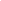 بعض المصطلحات اتمني ان تستفيدوا منها
أولا: التاريخ

مفهوم الستار الحديدي:
يقال إن "ونستون تشرشل" هو من اصطلح هذا المصطلح، لكن في الحقيقة فإن "جوزيف جوبلز" وزير الدعاية النازي هو أول من استعمله، أما "تشرشل" -رئيس الوزراء البريطاني أيام الحرب العالمية الثانية- فهو من جعل المصطلح شهيرا.
والستار الحديدي بمعنييه المادي والمجازي هو حدّ يفصل بين أوروبا الغربية والشرقية، وقد ظل هذا الستار الذي فرضه الاتحاد السوفيتي السابق قائما منذ نهاية الحرب العالمية الثانية عام 1945 وحتى نهاية الحرب الباردة بانهيار الاتحاد السوفيتي عام 1990.
تشرشل:
لسير ونستون ليونارد سبنسر تشرشل (30 نوفمبر, 1874 - 24 يناير, 1965).ولد في قصر بلنهايم في محافظة أكسفوردشاير في إنجلترا. كَانَ رجلَ دولة إنجليزيَ و جندي و مُؤلفَ و خطيب مفوه. يعتبر أحد أهم الزعماءِ في التاريخِ البريطانيِ والعالميِ الحديثِ. شغل منصب رئيس وزراء بريطانيا عام 1940 و استمر فيه خلال الحرب العالمية الثانية و ذلك بعد استقالة تشامبرلين. استطاع رفع معنويات شعبه أثناء الحرب حيث كانت خطاباته إلهاماً عظيماً إلى قوات الحلفاء. كان أول من أشار بعلامة النصر بواسطة الإصبعين السبابة والوسطي. بعد الحرب خسر الانتخابات سنة 1945 و أصبحَ زعيمَ المعارضةِ ثم عاد إلي منصب رئيسَ الوزراء ثانيةً في 1951 و أخيراً تَقَاعُد في 1955.
حصل علي جائزة نوبلَ في الأدبِ لسنة 1953 للعديد مِنْ مؤلفاته في التاريخِ الإنجليزيِ والعالميِ [1] و في استطلاع( بي بي سي) سنة 2002 اختير كواحد من أعظم 100 شخصية بريطانية.
مرض تشرتشل ودخل في غيبوبة في 24 ديسمبر عام 1964 إلى أن توفي في 14 يناير 1965.
ايزنهاور:
سياسي و عسكري أمريكي والرئيس رقم 34 تولى حكم الولايات المتحدة في الفترة من 1953 إلى 1961 كان رئيس أركان قوات التحالف خلال الحرب العالمية الثانية و خطط و أشرف على عملية غزو فرنسا و ألمانيا خلال عامي 1944 -1945 كان أول قائد لقوات حلف الناتو في عام 1949.
أنهى الحرب الكورية و حافظ على الضغط على الاتحاد السوفيتي خلال الحرب الباردة أعاد تنظيم ميزانية الدفاع في اتجاه الأسلحة النووية و أطلق سباق الفضاء ووسع نظام الضمان الاجتماعي و بدأ في إنشاء نظام للطرق السريعة بين الولايات ضم( ألا سكا) إلى الولايات المتحدة في1959 لتكون الولاية49.
نيكيتا خروتشوف:
زعيم شيوعي و رجل دولة سوفييتي. حكم الاتحاد السوفييتي من( 1953- 1964) و تميز حكمه بالمعاداة الشديدة للستالينية و بإرساء الدعائم الأولى لسياسة الانفراج الدولي و التعايش السلمي شهدت فترة زعامة خروتشوف تطورات هامة منها حل أزمة الكومنفورم (1953) و إنشاء حلف وارسو عام (1955) و عقد اتفاقية الحظر الجزئي للتجارب النووية (1963).
ستالين:جوزيف فيساريونوفيتش ستالين (21 ديسمبر 1879 - 5 مارس 1953). القائد الثاني للإتحاد السوفييتي. ففي فترة توليه السلطة، قام بقمع وتصفية خصومه السياسيين بل وشمل القمع والتصفية كل من كانت تحوم حوله الشكوك. قام بنقل الإتحاد السوفييتي من مجتمع فلاحي إلى مجتمع صناعي مما مكن الإتحاد السوفييتي من الانتصار على دول المحور في الحرب العالمية الثانية.
هاري ترمان:
هاري ترومان ( 8 مايو 1884 - 26 ديسمبر 1972 ) هو الرئيس الأمريكي الثالث و الثلاثون(خلف الرئيس فرانكلين روزفلت) ( 1945- 1953 ). الذي أمر بإلقاء القنبلتين الذريتين على مدينتي هيروشيما وناغازاكي اليابانيتين خلال الحرب العالمية الثانية.
جورج كاتليت مارشال (1880-1959):
ولد جورج مارشال في 31 ديسمبر 1880 في مدينة يونينتاون بولاية بنسلفانيا و تخرج من المعهد العسكري بولاية فرجينيا عام 1901 و عُين ضابطاً برتبة ملازم ثان و خدم خلال السنوات السابقة للحرب العالمية الأولى فترتين في الفلبين و أُسندت إليه عدة مهام ميدانية كما عمل في عدة معاهد عسكرية.
كان جورج مارشال أشد معارضي ترومان و مشروعه بإنشاء الدولة الصهيونية، إسرائيل، و المعروف أنه لم يتكلم قط مع الرئيس ترومان بعدها.

القطبية الثنائية:
وفيها يتحدد النظام الدولي بوجود قوتين عظيمتين تمتلكان من مصادر القوة والنفوذ ما لا يتاح لأية قوة دولية أخرى. وعلاقات القوة في ظل هذا الواقع الدولي تتخذ أشكالاً مختلفة أبرزها أو أهمها الاستقطاب أي تجمع القوى الكبرى والمؤثرة حول مركزين قياديين وقيام علاقات تنافسية ـ صراعية بينهما. وعملية الاستقطاب الدولي جوهريا أو ضمنيا تكوّن مركزين للقوى، يقوم بينهما نوع من التوازن النسبي والتناقض، يبرز تنافسهما على السيطرة العالمية ويمثل الواقع الدولي بعد الحرب العالمية الثانية أو التي تمخض عنها مثالا عن القطبية الثنائية، فقد برز كل من الاتحاد السوفيتي والولايات المتحدة الأمريكية، على أنهما القوتان الأعظم في المجتمع الدولي بكل مقاييس التفوق التكنولوجي والصناعي والقوى العسكرية والاقتصادية.
الأحلاف العسكرية:
تكتلات عسكرية ظهرت أثناء الحرب الباردة جمعت دول ذات مصالح مشتركة بزعامة إحدى القوتين وأهمها الحلف الأطلسي وحلف وارسو.
الإمبريالية:
الامبريالية هي سياسة توسيع السيطرة أو السلطة على الوجود الخارجي بما يعني اكتساب أو صيانة الإمبراطوريات. وتكون هده السيطرة بوجود مناطق داخل تلك الدول أو بالسيطرة عن طريق السياسية أو الاقتصاد . ويطلق هذا التعبير على الدول التي تسيطر على دول تائهة أو دول كانت موجودة ضمن إمبراطورية الدولة المسيطرة. وقد بدأت الامبريالية الجديدة بعد عام 1860 عندما قامت الدول الأوربية الكبيرة باستعمال الدول الأخرى. أطلق هذا التعبير في الأصل على انكلترا وفرنسا أثناء سيطرتهما على إفريقيا ويعتبر لينين ان وجود الامبريالية مترابط مع الرأسمالية لأنها تستخدم الدول المستعمرة على أنها أسواق جديدة أو مصادر لمواد أولية.
سياسة الاحتواء:
سياسة الاحتواء policy of containment تعني في نظر أصحابها «التعهد الشامل لمقاومة الشيوعية أنّى وجدت». أما العالم الاشتراكي فيراها مخططاً للسيطرة العالمية أعدته الامبريالية الأمريكية، وتقويضاً للنظام الذي انبثق عن الحرب العالمية الثانية والذي يقوم على توازن لعالمين رأسمالي واشتراكي ينبذان الحرب ويأخذان بمبادئ التعايش السلمي.
الحرب الباردة :
توتر العلاقات الدولية بين المعسكرين الغربي بزعامة الولايات المتحدة الأمريكية والمعسكر الشرقي بزعامة الاتحاد السوفياتي وقد امتدت من نهاية الحرب العالمية الثانية إلى سقوط جدار برلين سنة 1989.
معسكر الدول الديكتاتورية:
وهي ألمانيا . ايطاليا .اليابان .وتقترب من بعضها في المثل و النظم والأهداف السياسية وتعمل على التخلص من القيود التي فرضت عليها بطريقة أو بأخرى و توسيع مجالاتها الجغرافية الحيوية للحصول على المواد الأولية و الأسواق التجارية و توطين فائض السكان.
معسكر الدول الليبرالية:
يضم فرنسا. بريطانيا ويحظى بتعاطف خفي من الولايات المتحدة التي كانت تلتزم بسياسة العزلة . وقد حاولت الدولتان التحرك باتجاه بولونيا ورومانيا ويوغوسلافيا و اليونان وتركيا وروسيا لتشكيل جبهة موحدة ولكن عوامل كثيرة حالت دون تحقيق ذلك الهدف.
مجلس الأمن:
أحد الأجهزة الست التي يتكون منها هيكل هيئة الأمم المتحدة كان قبل 1965 يتكون من 11 عضو فقط . بعد تعديل المادتين 23.27 من ميثاقها أصبح عددهم 15 عضوا منهم 5 أعضاء دائمين الولايات المتحدة الأمريكية وفرنسا وبريطانيا و روسيا و الصين الشعبية.
حق النقض ( الفيتو (:
تعني النقض أو الامتناع أو الاعتراض وتقرر هدا الامتياز في مالطا 1945 للدول الكبرى وهي الدائمة في مجلس الأمن وهدا الحق لمنع مجلس الأمن من إصدار قرارات معينة بحيث يؤدي استعماله إلى اعتبار الأمر وكأنه لم يصدر بشأنه شيء. 
أسلحة الدمار الشامل:
تتمثل في القنبلة النووية و الهيدروجينية و النيترونية التي تسابقت الدول الكبرى في اختراعها و إنتاجها.
الصراع الإيديولوجي:
هو التعارض بين دافعين أو رغبتين ( الشيوعية و الرأسمالية ) بحيث يحبذ كل منها القضاء على الآخر وفرض مذهبه.
الاستعمار المقنع:
هو الاستعمار الجديد المستتر وراء أقنعة متعددة اقتصادية و ثقافية.
سياسة ملء الفراغ:
هي سياسة استعمارية تبنيها الولايات المتحدة الأمريكية وظفتها بعد انسحاب القوى الاستعمارية التقليدية.
التحرر السياسي:
هو استرجاع الاستقلال بانسحاب الاستعمار وتكوين دولة ذات سيادة معترف بها دوليا.
السيادة:
هي السلطة الفعلية للدولة على إقليمها وما فيه من سكان وموارد و الحرية في المواقف والاختيارات.
مبدأ ترومان : 
مشروع مساعدات عسكرية واقتصادية أميركية بقيمة 400 مليون دولار تقدم لليونان، ولتركيا. تقدم به هاري ترومان أمام الكونغرس في مارس 1947 للمصادقة عليه.
أهدافه ترومان الخفية:
ـ سد الفراغ الذي تركته بريطانيا،
ـ الحصول على منطقة نفوذ في البحر المتوسط، 
ـ منع السوفيات من الوصول إلى المياه الدافئة،
ـ الوقوف في وجه الشيوعية في المنطقة
مشروع مارشال:
مساعدات أميركية لأوروبا قبل أن تنهار اقتصاديا واجتماعيا بوضع برنامج موحد للاستفادة من هذه المساعدة المقدرة بأكثر من 13 مليار دولار على مدى 10 سنوات.
أهدافه مارشال الخفية: 
ـ إنقاذ الشركات الأميركية المفلسة بعد الحرب بمساعدتها على الاستثمار في أوروبا ومستعمراتها 
ـ احتواء أوربا تحت الزعامة الأمريكية واحتواء المد الشيوعي فيها 
ـ إغراء الديمقراطيات الشعبية وإضعاف ارتباطها بالاتحاد السوفياتي 
ـ إغراء الاتحاد السوفياتي وعرقلته في إنجاز خطته التنموية المركزة على الصناعة الثقيلة .
2- الجفرافيا

اقتصاد السوق:
يسمى كذلك اقتصاد الرأسمالية ويقوم على الملكية الخاصة لوسائل الإنتاج و المبادرة الفردية ويخضع بتفاعل العرض و الطلب داخل السوق.
دول الجنوب:
مصطلح جغرافي اقتصادي يطلق على الدول المتخلفة اقتصاديا لتميز عن الدول الشمال المصنع.
دول الشمال:
هي الدول الواقعة فوق 30 و35 درجة شمالا تنتمي إلى المنطقة الباردة و المعتدلة تشهد ازدهار وتقدم اقتصادي وتكنولوجي.
الرأسمالية:
مفهوم فلسفي تحول إلى نظام اقتصادي و اجتماعي يعتمد على الملكية الفردية لوسائل الإنتاج.
النظام الاقتصادي العالمي:
واقع اقتصادي قائم على هيمنة القوى الاقتصادية الكبرى و الرأسمالية. 
الإقليمية:
هي عبارة عن تنظيم للمظاهر الجغرافية البشرية و الاقتصادية على مستوى الإقليمي أي بوضع خطة و معاير تأخذ بعين الاعتبار الظروف الطبيعية و الموارد البشرية و الاقتصادية.
التخطيط:
هو مجموعة إجراءات تضع بالدول بضبط إستراتيجية التنمية في كل المجالات لتفادي الأزمات الاقتصادية و الاجتماعية. 
التنمية:
مصطلح اقتصادي يتمثل في مجموعة الخطط و الوسائل و الإجراءات المعتمدة في استغلال الإمكانيات المتوفرة الذاتية من أجل تحقيق رخاء اقتصادي وازدهار اجتماعي.
المديونية:
هي ظاهرة معاصرة تتمثل في تزايد حجم الديون والعجز عن تسديدها في المدة الزمنية المتفق عليهالاستعمار التقليدي: هوإن تحتل دوله دوله أخرى بغرض استغلالها سياسيا واقتصاديا وبشريا واستراتيجيا,والامثله على هذه الدول كثيرة تعرضت اغلب أجزاء إفريقيا و آسيا للاستعمار من غلب الدول الاوروبيه, وهي بالتالي نهب وسلب منظم لثروات البلاد المستعمرة، فضلاً عن تحطيم كرامة شعوب تلك البلاد وتدمير تراثها الحضاري والثقافي، وفرض ثقافة الاستعمار على أنها الثقافة الوحيدة القادرة على نقل البلاد المستعمرة إلى مرحلة الحضارة.الاستعمار الجديد:السيطرة الأجنبية بالإقناع و القواعد العسكرية و القروض و سائر الضغوط المختلفةالامبريالية Imperialism:هي سياسة توسيع السيطرة او السلطة على الوجود الخارجي بما يعني اكتساب او/و صيانة الإمبراطوريات. وتكون هده السيطرة بوجود مناطق داخل تلك الدول او بالسيطرة عن طريق السياسية او الاقتصاد . ويطلق هذا التعبير على الدول التي تسيطر على دول تائهة او دول كانت موجودة ضمن إمبراطورية الدولة المسيطرة وقد بدأت الامبريالية الجديدة بعد عام 1860 عندما قامت الدول الأوربية الكبيرة باستعمال الدول الأخرىالانفراج الدولي:تحسن ملحوظ في العلاقات الدولية و إبعاد شبح أتون الحرب . أو هي سياسة اتبعها المعسكران بعد انتهاء أزمات الحرب الباردة خاصة بعد الستينات للتخلص من شدة الضيق اللذين وصلا إليهما العالمالتأميم Nationalization:هو مرحلة تمر بها الدولة المستقلة في إطار عملية نقل الملكية وإرساء قواعد السيادة بحيث تقوم الدولة بإرجاع ملكية ما يراد تأميمه إلى نفسها ومثال على ذالك تأميم الرئيس الراحل جمال عبد الناصر لقناة السويس وإرجاع مالها من حقوق وما عليها من واجبات إلى الدولة ( اي تكون ملك للدولة)بما عليها من واجبات وما لها من حقوق.الثورة Revolution:الثورة كمصطلح سياسي هي الخروج عن الوضع الراهن سواء إلى وضع أفضلأما التعريف او الفهم المعاصر والأكثر حداثةً هو التغيير الذي يحدثه الشعب من خلال أدواته "كالقوات المسلحة" او من خلال شخصيات تاريخية لتحقيق طموحاته لتغيير نظام الحكم العاجز عن تلبية هذه الطموحات ولتنفيذ برنامجالجزائر جزائرية L'Algérie algérienne:مصطلح سياسي نادى به الجنرال شارل ديغول وكان يهدف من ورائه إلى تهميش جبهة التحرير الوطني والعمل على تكوين جزائر بدونها وهذا ما سعى إليه مع بداية جويلية 1960 حيث قام بتأليف لجنة مكونة من 120 شخص من مجلس الشيوخ والبرلمان وكذلك المجالس الإقليمية والغرف التجارية و الفلاحية ورؤساء البلديات وبعض المستشارينالحرب الأهلية Civil War :الحرب الداخلية في بلد ما التي يكون أطرافها جماعات مختلفة من السكان تسمى حربا أهلية. كل فرد فيها يرى في عدوه و في من يريد ان يبقى على الحياد خائنا لا يمكن التعايش معه و لا العمل معه في نفس التقسيم الترابي. ولكن بتعدد و تنوع الأسباب المقدمة لنشوء الحروب الأهلية يبقى الحل الأكثر نجاعة لها على مدى العصور التفاوض السلميالحرب الباردة Cold War :مصطلح يدل على الصراع المذهبي الإيديولوجي بين المعسكرين الشرقي بزعامة الإتحاد السوفياتي والغربي بزعامة الولايات المتحدة أستخدمت فيه جميع الوسائل ما عدا السلاح حلف الشمال الأطلسي NATO :تأسس عام 1949 بناءا علي معاهدة شمال الأطلسي والتي تم التوقيع عليها في واشنطن في 4 ابريل سنة 1949. يوجد مقر قيادة الحلف في بروكسل عاصمة بلجيكا وللحلف لغتان رسميتان هما الانجليزية والفرنسية ،والدور الرئيسي لهذا الحلف هو حراسة حرية وحماية الدول الأعضاء فيه من خلال القوة العسكرية ويعلب دور متزايد في إدارة الأزمات السياسية وكل الدول الأعضاء فيه تساهم في القوى والمعدات.الحياد الايجابي Neutralism :الحياد الايجابي هو عدم أي تأييد طرف على الأخر (الولايات المتحدة الأمريكية أو الاتحاد السوفيتي )و في نفس الوقت مناصرة القضايا العادلة في العالم مثل حق الشعوب المستعمرة في الحرية و الاستقلال و حق الدول في التصرف في ثرواتها الوطنية و محاربة الأحلاف العسكريةالخط الأحمر: من مظاهر الانفراج الدولي و بعد أزمة الصواريخ الروسية بكوبا انشأ خط هاتفي بين سمي بالخط الأحمر بين البيت الأبيض الأمريكي بواشنطن (الو م أ)و الكرملن بموسكو (الاتحاد السوفيتي ) .الدبلوماسية Diplomacy :هي فن إدارة العلاقات عبر التفاوض، والقدرة على التعامل مع الأخريين (دولاً، أو أفراداً) للهروب أو للحصول على شيء في جميع الاتجاهات.. وان كانت تطلق غالباً على الساسة ورجال الدولة من قبل.. أما الآن فلجميع التعاملات حتى على مستوى الأفراد العاديين.. أو هي الفن والعلم في إدارة التواصل بين الدولالديكتاتورية :هي شكل من أشكال الحكم تكون فيه السلطة مطلقة في يد فرد واحد(دكتاتور) وكلمة دكتاتورية من الفعل (dictate) أي يملي و المصدر dictationو يشير إلى شكل من الحكم المطلق لفرد واحد دون التقيد بالدستور او القوانين او اي عامل سياسي او اجتماعي داخل الدولة التي يحكمهاالستار الحديدي:مفهوم استعمله رئيس الوزراء البريطاني ونستون تشرشل لما تحدث عن أطماع الاتحاد السوفيتي التوسعية ، فقال أنها أسدلت ستارا حديديا على أوروبا ،من منطقة البلطيق إلى ميناء تريسيتا على الادرياتيكي . قاصدا الكشف على نوايا السوفيات للرأي العام الأمريكي .و بعد سنة من هذا الخطاب أعلن الرئيس الأمريكي ترومان عن سياسة جديدة تجاه أوروبا عرفت بمدا ترومان .الشركات المتعددة الجنسيات MULTINATIONAL COMPANY:هو شكل من أشكال الاحتكارات تتميز بالقوة المالية و التكنولوجية و تعدد نشاطاتها لتشمل أكثر من قارة و كذلك توظف مختلف الجنسياتالشيوعية Communism :الشيوعية هي نظرية اجتماعية وحركة سياسية ترمي إلى السيطرة على المجتمع ومقدّراته لصالح أفراد المجتمع بالتساوي ولا يمتاز فرد عن آخر بالمزايا التي تعود على المجتمع.وتعتبر الشيوعية (الماركسية )تيار تاريخي من التيارات المعاصرة. الأب الروحي للنظرية الشيوعية هو كارل ماركس ومن أهم من توغل في النظرية الشيوعية وأسهم في الكتابات والتطبيق فيها هو فلاديمير لينين.و في الرؤية الماركسية الشيوعية هي مرحلة حتمية في تاريخ البشريةالصهيونية Zionism:هي حركة يهودية سياسية تهدف إلى إعادة مجد إسرائيل بإقامة دولة يهودية في فلسطين, وذلك بتشجيع هجرة اليهود إلى فلسطين وشراء الأراضي لإقامة المستعمرات اليهودية في فلسطين, وقد حققت الصهيونية أول أهدافها بعد الحرب العالمية الثانية, بإعلان قيام دولة يهودية عنصرية في فلسطين واعتراف عدد من الدول بها وقبولها عضواً في الأمم المتحدة, وقد تضافرت جهود كل من بريطانيا والولايات المتحدة لإنجاح هذه الحركة من خلال إمدادها بالمال والسلاح.العالم الثالث TheThird Worldهو مصطلح سياسي واقتصادي واجتماعي وثقافي، يقصد به الدلالة على الدول التي لا تنتمي إلى العالمين الأول والثاني، وهما الدول الصناعية المتقدمة. وأول من استخدم هذا المصطلح (الفريد سوميه) عام 1952. والدول النامية هي دول ذات المستوى المعيشي المنخفض مقارنة بالدول المتقدمة، ولا يستقيم فيها التوازن بين سرعة نمو السكان ودرجة التقدم الاقتصادي، وتعاني هذه الدول من التخلف الاقتصادي، إذ يرى بعض الدارسين أن دول العالم الثالث هي التي لم تستفد من ثورة القرن التاسع عشر الصناعية، وعلى هذا تعد دولا آخذة في النمو أو دولا متخلفة. ...... كما استُعمل تعبير العالم الثالث لأول مرة سنة 1952 في مقالة صدرت للاقتصادي والسكاني الفرنسي ألفريد سوفي في إشارة إلى الدول التي لا تنتمي إلى مجموعة "الدول الغربية" (أمريكا الشمالية وأوروبا الغربية وأستراليا...) ولا إلى المجموعة الشيوعية (الإتحاد السوفيتي والصين وأوروبا الشرقية...). وقد استوحى سوفي هذه التسمية من الفئة الثالثة في المجتمع الفرنسي أثناء النظام القديم وقبل الثورة الفرنسية.العالم المتقدم :العالم المتقدم أو الدول المتقدمة هو مجموعة دول حققت تقدما في المجال الاقتصادي ( أساسا الصناعة), وتتميز هذه الدول بارتفاع مستوى المعيشة بها وارتفاع الناتج القومي الإجمالي على عكس الدول النامية .القوة الثالثة:مصطلح ميزته سياسة ديغول الداعي إلى تكوين قوة من المتفرنسين من العملاء و هم طبقة محلية برجوازية لتمثيل الجزائر و التحدث باسم الشعب و ذلك من أجل مصادرة حق تقرير المصير و ‘بعاد جبهة التحرير الوطني و منه تظليل الرأي العام العالميالكومكون :مجلس التعاون و التبادل الاقتصادي تأسس سنة 1949 و يضم الاتحاد السوفيتي ،ألمانيا الشرقية ،المجر،بلغاريا،رومانيا،تشيكوسلوفاكيا،كوبا، الفيتنام .... و هدفه: التخطيط المنظم القائم على قاعدة التبادل الثنائي بين الأعضاء و إنشاء منطقة للتبادل الحربين دول المعسكر الشيوعيالكومنفورم :الكومنفورم اختصار لعبارة تعني مكتب الإعلام الشيوعي. تأسس هذا المكتب عام« 1947م»،وكان أهم أهدافه بث الدعاية الشيوعية. أهم منشور كان يصدره جريدته المسماة من أجل سلام دائم، من أجل ديمقراطية الشعوب. وقد انبثق عنه فيما بعد المعاهدة التي عرفت باسم حلف وارسو وكان بمثابة رد الفعل الشيوعي لحلف شمال الأطلسي الناتو الذي أقامته الدول غير الشيوعية عام« 1949م». وحُل الكومنفورم في نهاية الأمر عام «1956م ». تم الاسترجاع من "الكومنفورم اختصار لعبارة تعني مكتب الإعلام الشيوعي. الكومنولث Commonwealth of Nations:دول الكومنولث (بالإنجليزية: Commonwealth of Nations) ويرمز لها بـ(CN) معروفة كذلك بالكومنولث او الكومنولث البريطاني, وهو عبارة عن اتحاد طوعي مكون من 53 دولة جميعها من ولايات الإمبراطورية البريطانية سابقاً باستثناء موزمبيق والمملكة المتحدليبرالية (تحررية) Liberalism:مذهب رأسمالي اقترن ظهوره بالثورة الصناعية وظهور الطبقة البرجوازية الوسطى في المجتمعات الأوروبية، وتمثل الليبرالية صراع الطبقة الصناعية والتجارية التي ظهرت مع الثورة الصناعية ضد القوى التقليدية الإقطاعية التي كانت تجمع بين الملكية الاستبدادية والكنيسةالمحتشدات:كانت إحدى الوسائل القمعية الرهيبة التي لجأت إليها سلطات الاحتلال الفرنسي قصد خنق الثورة وذلك عن طريق عزل الشعب (تجميع قسري للسكان )عنها ولإنجاح مخططها الجهنمي قامت بإنشاء العديد من هذه المحتشدات التي لم تنحصر في منطقة معينة بل عمت كافة أرجاء الوطن وبهذا تكون سلطات الاحتلال قد أقبلت على عمل إجرامي في حق الشعب الجزائري و ثورتهالمنظمات غير الحكومية :هي هيئات خيرية عالمية متخصصة تعرف بالمجتمع المدني و يعمل فيها مجانا موظفون من كافة دول العالم . تنشط في كافة الميادين ذات الطابع الإنساني كالبيئة و حقوق الإنسان و الرعاية الصحية .........المنظمة الخاصة:ظهرت هذه الحركة إلى العلن منذ أن ظهر النزاع في ديسمبر 1946 بين مصالي الحاج الذي فضل اعتماد فكرة النضال الشرعي، واعتبر الانتخابات وسيلة مقاومة سياسية والمجالس أداة لإشهار مطالب حزب الشعب وكسب تأييد اليسار الفرنسي واليمين المعتدل. وكان المعارضون بزعامة لمين دباغين يرون أن ذلك يكون على حساب الإعداد للمعركة الحاسمة ويؤدي إلى خسارة المناضلين الثوريين الرافضين للسياسة الاستعمارية.وفي المؤتمر الأول للحركة الذي انعقد يومي 15 و 16 فيفري 1947 بالعاصمة وافق المؤتمر على إنشاء التنظيم شبه العسكري المنظمة الخاصة وعين محمد بلوزداد مسؤولا عن هذا التنظيممؤتمر باندونغ :هو مؤتمر دولي عقد في مدينة باندونغ الاندونيسية عام 1955 وشارك فيه الرئيس عبد الناصر بالإضافة إلى جواهر لال نهرو ( الهند) وتيتو ( يوغسلافيا ). تبنى المؤتمر مجموعة من القرارات لصالح القضايا العربية و الأسيوية و الإفريقية و أمريكا اللاتينيةجامعة الدول العربية:هي منظمة تضم دول في الشرق الأوسط وأفريقيا ويعتبر أعضائها دولا عربية، ينص ميثاقها على التنسيق بين الدول الأعضاء في الشؤون الاقتصادية، من ضمها العلاقات التجارية، الاتصالات، العلاقات الثقافية، الجنسيات ووثائق وأذونات السفر والعلاقات الاجتماعية والصحة. المقر الدائم لجامعة الدول العربية هو مدينة القاهرة، مصر. وأمينها العام هو عمرو موسى. المجموع الكلي لمساحة الدول الأعضاء في المنظمة 13,953,041 كم² وتشير إحصاءات 2007 إلى وجود 339,510,535 نسمة فيها، حيث أن مجموع مساحة العالم العربي هو الثاني عالميا بعد روسيا ومجموع ساكنتها هو الثالث عالميا بعد الصين والهند.حق الفيتو veto :هو حق الاعتراض على أي قرار يقدم لمجلس الأمن دون إبداء أسباب، و يمنح للأعضاء الخمس الدائمو العضوية في مجلس الأمن، وهم : روسيا، الصين، المملكة المتحدة، فرنسا، الولايات المتحدحلف وارسو:حلف وارسو أو معاهدة وارسو (اسمها الرسمي معاهدة الصداقة والتعاون والمساعدة المشتركين) هو منظمة عسكرية سابقة لدول أوروبا الوسطى والشرقية الشيوعية. أسست هذه المنظمة عام 1955 م لتواجه التهديدات الناشئة من أعضاء حلف شمال الأطلسي (الناتو) وكان من أبرز المحفزات لإنشائها هو انضمام ألمانيا الغربية لحلف الناتو بعد إقرار اتفاقات باريس. استمرت المنظمة في عملها خلال فترة الحرب الباردة حتى سقوط الأنظمة الشيوعية الأوروبية وتفكك الاتحاد السوفيتي (عام 1991 م) ووقتها بدأت الدول تنسحب منها واحدة تلو أخرى. حل الحلف رسميا في يوليو 1991 م. الاتحاد السوفيتي ألبانيا (انسحبت منه رسميا عام 1968 م وفقا لاختلافات الرؤى والأفكار) ألمانيا الشرقية (انضمت في 1956 م وانسحبت في أكتوبر 1990 م) بلغاريا بولندا تشيكوسلوفاكيا رومانيا المجرالدستور:الدستور هو القانون الأسمى بالبلاد وهو يحدد نظام الحكم في الدولة واختصاصات سلطاتها الثلاث وتلتزم به كل القوانين الأدنى مرتبة في الهرم التشريعي فالقانون يجب أن يكون متوخيا للقواعد الدستوريةسلم الشجعان:سياسة طبقتها الولايات المتحدة الأمريكية في الهند الصينية و في الشرق الأوسط و تتمثل في التدخل عسكريا و سياسيا و ذلك بعد انهزام فرنسا في الهند الصينية 1954 و كذا محاولة التدخل في منطقة الشرق الأوسط عندما خرجت بريطانيا من مصر عن طريق مشروع إيزنهاور 1957عالم الجنوب:مفهوم يطلق على الدول الواقعة جنوبي خطي 30 درجة شمالا في أمريكا و 35 شمالا بين أوروبا و إفريقيا ماعدا نيوزيلندا و استراليا و هو عالم معدمعالم الشمال:مفهوم يطلق على البلدان الأكثر تصنيعا و غني في النصف الكرة الشمالي و هو عالم متخمعدم الانحياز Nonaligned nations:عدم الانحياز مفهوم سياسي تأخذ به الدول بإِرادتها الحرة وبحقها في سلوك السياسة التي تراها مناسبة لمصلحتها القومية في علاقتها مع الدول الأخرى، وليس لعدم الانحياز مفهوم قانوني ولا يخول الدول حقوقاً معينة أو يفرض عليها واجبات خاصة، إِلا التزام موقف الحياد الذي تقفه الدولة المحايدة في حال نشوب الحرب.قرار 181 Award :القرار 181 هو قرار أصدره مجلس الأمن الدولي عام 1947 بعد انتهاء الحرب العالمية الثانية، وكان بموجب هذا القرار يتم تقسيم فلسطين بين العرب و اليهود فيها حيث كان اليهود بطرق سرية و رسمية ومنظمة يهاجرون إلى فلسطين حتى أصبحوا كيانا ثابتا ، و نسبة التقسيم هي 55% للعرب وما يتبقى لليهود ، و تبقى القدس منطقة دولية غير تابعة لأحد معين ، بالطبع إسرائيل وافقت على القرار و أعلنت قيام دولة إسرائيل ، أما العرب عامة رفضوه و أعدوا الجيوش لمنع تطبيق قرار 181 بالقوة ، وبالفعل تحرك الجيش المصري و تحت ولايته قوات من دول عربية أخرى ، وتحرك الجيش الأردني ، أما الجيش السوري و اللبناني فقد حارب قليلا ثم توقف عند حدود الهدنة ، و كذلك الجيش المصري عبر و و صل إلى حدود القدس ( حدود الهدنة ) و أعلن وقف إطلاق النار ، و أما الجيش الأردني فقد تحرك من خلال خطة جهنمية جمعت كل من توفيق أبو الهدى ( رئيس الوزراء الأردني ) و جولدامائير ( رئيسة الوزراء الإسرائيلية ) ووزير خارجية بريطانيا ، كان بمقتضى الاتفاق أن يتقدم الجيش الأردني حتى حدود القدس ( حدود الهدنة ) و بهذا يمكن اعتبار الدول العربية قد ساهمت في تطبيق القرار 181 ولكن بشكل ملتف .قرار 242 Award :القرار رقم 242 هو قرار أصدره مجلس الأمن الدولي التابع لمنظمة الأمم المتحدة في 22 نوفمبر 1967 م، وجاء في أعقاب الحرب العربية الإسرائيلية الثالثة التي وقعت في حزيران 1967 م والتي أسفرت عن هزيمة الجيوش العربية واحتلال إسرائيل لمناطق عربية جديدة. وقد جاء هذا القرار كحل وسط بين عدة مشاريع قرارات طرحت للنقاش بعد الحرب. وورد في المادة الأولى، الفقرة أ: "انسحاب القوات الإسرائيلية من الأراضي التي احتلت في النزاع الأخير" وقد حذفت "أل" التعريف من كلمة "الأراضي" في النص الإنجليزي بهدف المحافظة على الغموض في تفسير هذا القرار. وإضافة إلى قضية الانسحاب فقد نص القرار على إنهاء حالة الحرب والاعتراف ضمنا بإسرائيل دون ربط ذلك بحل قضية فلسطين التي اعتبرها القرار مشكلة لاجئين. ويشكل هذا القرار منذ صدوره صُلب كل المفاوضات والمساعي الدولية العربية لإيجاد حل للصراع العربي الإسرائيلي. و نص القرار أيضاً على : احترام سيادة دول المنطقة على أراضيها، و حرية الملاحة في الممرات الدولية، و حل مشكلة اللاجئين، و إنشاء مناطق منزوعة السلاح.مجلس الأمن Security Council :مجلس الأمن أقوى و أهم أجهزة الأمم المتحدة و يعتبر المسؤول عن حفظ السلام و الأمن الدوليين طبقا للفصل السابع من ميثاق الأمم المتحدة. ولمجلس الأمن سلطة قانونية على حكومات الدول الأعضاء لذلك تعتبر قراراته ملزمة للدول الأعضاء (المادة الرابعة من الميثاق، ويتكون المجلس من 15 عضوا. منهم خمسة أعضاء دائمين (لهم حق الفيتو) و هم الاتحاد الروسي ،الصين ،فرنسا ،المملكة المتحدة و الولايات المتحدة. الأعضاء العشرة الآخرون تنتخبهم الجمعية العامة لفترات مدة كل منها سنتان .محكمة العدل الدولية International Court of Justice :محكمة العدل الدولية هي الذراع القضائي الأساسي لمنظمة الأمم المتحدة. و يقع مقرها في لاهاي بهولندا.تأسست عام 1945،! تتألف المحكمة من 15 قاضياً، تنتخبهم الجمعية العامة للأمم المتحدة ومجلس الأمن، لمدة 9 سنوات، ويمكن إعادة انتخاب الأعضاء. يتم انتخاب ثلث الأعضاء كل ثلاث سنواتمشروع سوستال :جاء سوستال إلى الجزائر كرجل إنقاذ لموقف فرنسا الحرج عن طريق تنفيذ خطة سياسية و عسكرية تهدف إلى القضاء على الثورة لالاضافة إلى سياسة القمع و التقتيل و الإبادة الجماعية التي نظما القانون هناك سياسة التهدئة التي مست عدة جوانب إدارية و اقتصادية و اجتماعية و ثقافية استلهماها من قانون 1947 .بيريسترويكا Perestroika :هي عملية إعادة البناء في الاتحاد السوفيتي التي تولاها ميخائيل جورباتشوف وتشمل جميع النواحي في الاتحاد السوفيتي ، وقد سخر الحزب الشيوعي الحاكم لتحقيقها ، وهي تفكير وسياسة جديدة للاتحاد السوفيتي ونظرته للعالم ، وقد أدت تلك السياسة إلى اتخاذ مواقف غير متشددة تجاه بعض القضايا الدولية ، كما أنها اتسمت بالليونة والتخلي عن السياسات المتشددة للحزب الشيوعي السوفيتي .العولمة globalization :وهي منسوبة إلى العالم أي الكون وهي شيء أو نظام جديد يراد به توحيد العالم في إطار جديد واحد، وهي توحي وتشير إلى النظام السياسي، وتشمل السياسة، والاقتصاد، والثقافة، والاجتماع، والتربية، والأعراف، والتقاليد، بل أنها تتجاوز الحدود السياسية والجغرافية بين الدول، حتى انه قيل إن العولمة ستجعل العالم يعيش في إمبراطورية جديدة. وهناك تعريف آخر للعولمة:بأنها نظام عالمي جديد يقوم على العقل الالكتروني، والثورة المعلوماتية القائمة على المعلومات، والإبداع التقني غير المحدود دون اعتبار للأنظمة، والحضارات، والثقافات، والقيم، والحدود الجغرافية، والسياسية القائمة في العالم، ويقال إنها حرية حركة السلع، والخدمات، والأيدي العاملة، ورأس المال والمعلومات، عبر الحدود الوطنية والإقليمية .الأيديولوجية Ideology :هي العقيدة السياسة لحزب أو حكومة وهي مجموعة المبادئ السياسة والاقتصادية والاجتماعية والقيم الأخلاقية التي ينتهجها حزب أو حكومة حتى يستعان لتحقيقها وتنفيذها بالترغيب والإكراه والسير على هداها في الحاضر المستقبل وتتميز بطابعها العلمانيالطابور الخامس Fifth Columnظهر هذا التعبير لأول مرة خلال الحرب الأهلية الأسبانية (1936م – 1939م)، عندما كان فرانكو يهاجم قوات الجمهورية المحاصرة داخل العاصمة مدريد بأربعة طوابير عسكرية، فتشكل طابور خامس سري داخل المدينة، مؤلف من أنصار فرانكو، مهمته بث روح الهزيمة، وضعضعة الثقة في نفوس أنصار الجمهورية، وذلك بطريق نشر الشائعات المختلفة فضلا عن القيام بأعمال تخريبية، بعدها صار يطلق هذا المصطلح على كل الحالات لمشابهةالدعم اللوجستي logistical Support :ببساطة هو المساندة المتعلقة بالإمداد والتموين للقوات العسكرية في عملياتها المتقدمة لغزو أراضي الغير..الشرق الأوسط الكبير The middle great east .. هو مشروع سياسي عالمي يهدف إلى الإصلاح ونشر الديمقراطية (بما فيها من حرية شخصية وحقوق للإنسان، الخ) في بلدان العالم العربي والشرق الأوسط عموماً،،، زائداً باكستان وأفغانستان وإيران وتركيا وإسرائيل....(ولذلك سُمي بالشرق الأوسط الكبير)..،،، وهذا المشروع يتجدد من حين لآخر،، ولكن بمسميات مختلفة .. (طبعاً .. المشروع له أهداف أخرى -قد لا يُصرح بها- كالسيطرة على ثروات المنطقة الطبيعية والنفطية وغيرهاالرأسمالية Capitalism يشير مصطلح الرأسمالية بشكل عام إلى نظام اقتصادي تكون فيه وسائل الإنتاج بشكل عام مملوكة ملكية خاصة أو مملوكة لشركات تعمل بهدف الربح، وحيث يكون التوزيع، الإنتاج وتحديد الأسعار محكوم بالسوق الحر والعرض والطلب. بحسب الحتمية التاريخية بحسب ماركس، فإن الرأسمالية هي ثمرة التطور الصناعي و النقلة النوعية في وسائل الإنتاج المتخلفة في العصر الإقطاعي إلى الوسائل المتطورة في الثورة الصناعية و التي كانت ظهور الرأسمالية فيها كأحد التبعات، عقب التوسع العظيم في الإنتاج بدأت الإمبريالية بالظهور من خلال وجود شركات احتكارية تسعى للسيطرة على العالم فبدأت الحملات العسكرية الهادفة لاحتلال أراضي الآخرين و تأمين أسواق لتلك الشركات و هذا فيما يعرف بالفترة الاستعمارية، ظلت ذيول هذا الاستعمار على الرغم من استقلال العديد من الدول لاحقا حيث مولت هذه الشركات عدة انقلابات عسكرية في فترة الخمسينات و الستينات في دول أمريكا اللاتينية بهدف الحفاظ على هيمنتها على تلك الدول، تؤمن الأنظمة الرأسمالية بالفكر الليبرالي و هو انتهاج الرأسمالية كاقتصاد و الديمقراطية كسياسة، تعتبر المقولة الفرنسية ( دعه يعمل دعه يمر ) هي الشعار المثالي للرأسمالية التي تعمل على حرية التجارة و نقل البضائع و السلع بين البلدان و دون قيود جمركية، كانت الشيوعية بتمسكها المفرط بالحد من الملكية التي بنظرها السبب الرئيسي لاستغلال الإنسان لأخيه الإنسان كرد فعل على التوسع المفرط في الملكية داخل النظام الرأسمالي المنقسم لطبقتين الأولى ثرية و الأخرى فقيرة وعاملة اصطلح عليها كارل ماركس بك ( البروليتاريـا‏ الاشتراكية : Socialism : الاشتراكية من الإشتراك و قد يشترك الإشخاص في بناء شركة و يبنون شراكة لاتخاذ القرار و الاشتراكية مصطلح يعبر عن نظام اقتصادي أو اقتصادي اجتماعي و ظهر مصطلح الاشتراكية بعدة تفسيرات فقد كانت الاشتراكية المسيحية و الاشتراكية الفرنسية و الاشتراكية الديمقراطية و الاشتراكية العلمية و أبرز الأنظمة الاشتراكية كان الإتحاد السوفيتي الذي اتبع الاشتراكية العلمية و فرنسا في عهد ميتران هي اشتراكية ديمقراطية و الاشتراكية مصطلح واسع فقد تكون اشتراك طبقة قليلة او طبقة واسعة في تقاسم ثروات الوطن و الاشتراكية العلمية هي نظام اجتماعي اقتصادي يقوم على إيديولوجيا تقول أن الجماهير العاملة من الشعوب هي التي يجب ان تمتلك وسائل الإنتاج . و بالرغم من تغير مدلولات المصطلح مع الزمن فإنه يبقى يدل على تنظيم الطبقات العاملة و تبقى الأحزاب المرتبطة به تنادي بحقوق هذه الطبقات كيف نشأ النظام الاشتراكي ؟ تعتبر الاشتراكية مرَّت بمرحلتين أساسيتين في نشأتها، أما المرحلة الأولى فهي مرحلة الاشتراكية المثالية، وتعتبر نشأت هذه المرحلة منذ عهد أفلاطون حيث كان يحلم تكوين مجتمع مثالي يعيش فيه الناس سواسية بلا تفريق بينهم، ويزول من المجتمع كل صور الظلم الاجتماعي والسياسي والاقتصادي، وقد ظلت هذه الأفكار مضمره في أذهان الكثير من الفلاسفة والمفكرين على مر العصور، حتى جاء القرن التاسع عشر لتدخل الاشتراكية مرحلة جديدة ألا وهي الاشتراكية العلمية، وذلك من خلال كارل ماركس الذي قام بوضع أسس الاشتراكية العلمية التي كانت تهدف إلى تعويض مبادئ الرأسمالية، وسانده في ذلك التفاوت الطبقي والاضطهاد الكبير الذي عانته طبقة العمال في الدول الأوروبية خلال القرن التاسع عشر .التعايش السلمي :مفهوم جديد في العلاقات الدولية دعت اليه القيادة الاتحاد السوفيتي عقب موت ستالين و معناه انتهاج سياسية تقوم على مبدأ قبول فكرة تعدد المذاهب الايديولوجية و السياسية و تجنب الحرب باللجوء إلى التفاهم و التعاون لحل الأزمات الدولية لضمان السلم .المنظمة العالمية للتجارة OMC -- OTW:منظمة التجارة العالمية هي منظمة عالمية مهمتها الأساسية هي ضمان انسياب التجارة بأكبر قدر من السلاسة واليسر والحرية و هي المنظمة العالمية الوحيدة المختصة بالقوانين الدولية المعنية بالتجارة ما بين الأمم.منظمة المؤتمر الإسلامي :هو تجمع على مستوى سبع و خمسون حكومة،لمحاولة دمج الجهود والتكلم بصوت واحد لحماية وضمان تقدم مواطنيهم و جميع مسلمي العالم البالغ عددهم حوالي 1.4 مليار نسمة. و هي منظمة دولية ذات عضوية دائمة في الأمم المتحدة. الدول السبع و الخمسون هي دول ذات غالبية مسلمة من منطقة الشرق الأوسط وشمال أفريقيا وغربها وآسيا الوسطى وجنوب شرق آسيا وشبه القارة الهندية ، (باستثناء ألبانيا وغويانا وسورينام). تأسست المنظمة في الرباط، المملكة المغربية، في 25 سبتمبر 1969، حيث عقد الاجتماع الأول لزعماء العالم الإسلامي عقب أكثر من شهر من حريق الأقصى 21 أغسطس 1969. حيث طرح وقتها مبادئ الدفاع عن شرف وكرامة المسلمين المتمثلة في القدس و قبة الصخرة، وذلك كمحاولة لإيجاد قاسم مشترك بين جميع فئات المسلمين